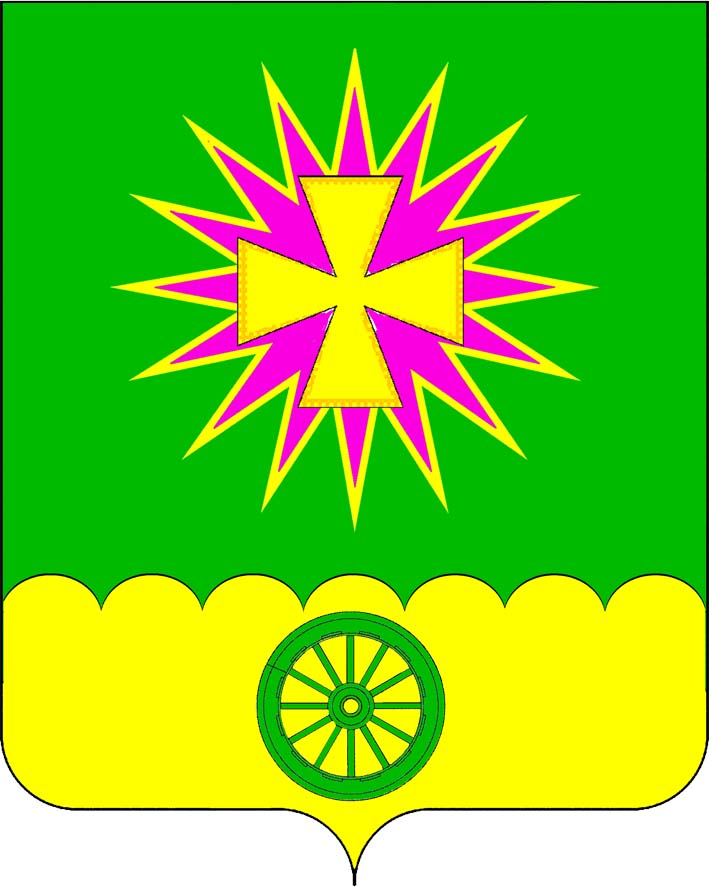 АДМИНИСТРАЦИЯ Нововеличковского сельского поселения Динского района ПОСТАНОВЛЕНИЕот 28.08.2020                                                                                                 № 163                                    станица НововеличковскаяО внесении изменений в постановление администрации Нововеличковского сельского поселения от 23.12.2019 № 321 «Об утверждении муниципальной программы «Благоустройство территории муниципального образования Нововеличковское сельское поселение Динского района на 2020 год»В соответствии с Федеральным законом от 6 октября 2003 года                  № 131-ФЗ «Об общих принципах организации местного самоуправления в        Российской Федерации», руководствуясь статьей 8 частями 15, 17, 19, статьей 37 частями 4, 5, 7 Устава Нововеличковского сельского поселения Динского района в целях повышения общего уровня благоустройства территории Нововеличковского сельского поселения п о с т а н о в л я ю:1. Внести изменения в постановление администрации Нововеличковского сельского поселения от 23.12.2019 № 321 «Об утверждении муниципальной программы «Благоустройство территории муниципального образования Нововеличковское сельское поселение Динского района на 2020 год» утвердив приложение в новой редакции (прилагается). 2. Отделу финансов и муниципальных закупок администрации Нововеличковского сельского поселения (Вуймина) обеспечить финансирование мероприятий муниципальной программы «Благоустройство территории муниципального образования Нововеличковское сельское поселение Динского района на 2020 год» в пределах средств, предусмотренных на эти цели в бюджете Нововеличковского сельского поселения.3. Отделу ЖКХ, малого и среднего бизнеса администрации Нововеличковского сельского поселения Динского района (Токаренко) обеспечить выполнение мероприятий программы.4. Постановление администрации Нововеличковского сельского поселения Динского района от 24.07.2020  № 131 «О внесении изменений в постановление администрации Нововеличковского сельского поселения Динского района от 23.12.2019 № 321 «Об утверждении муниципальной  программы «Благоустройство территории муниципального образования Нововеличковское сельское поселение Динского района на 2020 год» считать утратившим силу.5. Отделу по общим и правовым вопросам администрации Нововеличковского сельского поселения Динского района (Калитка) разместить настоящее постановление на официальном сайте Нововеличковского сельского поселения Динского района в сети Интернет. 6. Контроль за выполнением постановления оставляю за собой.7. Постановление вступает в силу со дня его подписания.Глава Нововеличковского сельского поселения	                                                                                 Г.М. КоваПриложение к паспорту муниципальной целевой программы «Благоустройство территории муниципального образования Нововеличковское сельское поселение Динского района на 2020 год»ПЕРЕЧЕНЬ ОСНОВНЫХ МЕРОПРИЯТИЙ МУНИЦИПАЛЬНОЙ ПРОГРАММЫ  «Благоустройство территории муниципального образования Нововеличковское сельское поселение Динского района на 2020 год»Начальник отдела ЖКХ, малого и среднего бизнеса  администрации Нововеличковского сельского поселения                                                                                                  В.В. Токаренко№п/пНаименование мероприятияИсточники финансированияОбъем финан-сирования, всего(тыс. руб.)2020 годНепосредственный результат реализации мероприятияУчастник муниципальной программы 1234671.Организация освещения улиц всего3442,53442,5Отдел ЖКХ, малого и среднего бизнеса администрации Нововеличковского сельского поселения, ООО «Кубаньэнергосбыт»,подрядчики1.Организация освещения улиц местный бюджет3442,53442,5Отдел ЖКХ, малого и среднего бизнеса администрации Нововеличковского сельского поселения, ООО «Кубаньэнергосбыт»,подрядчики1.Организация освещения улиц краевой бюджетОтдел ЖКХ, малого и среднего бизнеса администрации Нововеличковского сельского поселения, ООО «Кубаньэнергосбыт»,подрядчики1.Организация освещения улиц федеральный бюджетОтдел ЖКХ, малого и среднего бизнеса администрации Нововеличковского сельского поселения, ООО «Кубаньэнергосбыт»,подрядчики1.Организация освещения улиц внебюджетные источникиОтдел ЖКХ, малого и среднего бизнеса администрации Нововеличковского сельского поселения, ООО «Кубаньэнергосбыт»,подрядчики1.в том числе:1.1.Оплата за электроэнергию уличного освещения, освещение территории паркавсего1792,51792,5Своевременность оплаты за предоставляемую электроэнергиюОтдел ЖКХ, малого и среднего бизнеса администрации Нововеличковского сельского поселения, ООО «Кубаньэнергосбыт»,подрядчики1.1.Оплата за электроэнергию уличного освещения, освещение территории паркаместный бюджет1792,51792,5Своевременность оплаты за предоставляемую электроэнергиюОтдел ЖКХ, малого и среднего бизнеса администрации Нововеличковского сельского поселения, ООО «Кубаньэнергосбыт»,подрядчики1.1.Оплата за электроэнергию уличного освещения, освещение территории паркакраевой бюджетСвоевременность оплаты за предоставляемую электроэнергиюОтдел ЖКХ, малого и среднего бизнеса администрации Нововеличковского сельского поселения, ООО «Кубаньэнергосбыт»,подрядчики1.1.Оплата за электроэнергию уличного освещения, освещение территории паркафедеральный бюджетСвоевременность оплаты за предоставляемую электроэнергиюОтдел ЖКХ, малого и среднего бизнеса администрации Нововеличковского сельского поселения, ООО «Кубаньэнергосбыт»,подрядчики1.1.Оплата за электроэнергию уличного освещения, освещение территории паркавнебюджетные источникиСвоевременность оплаты за предоставляемую электроэнергиюОтдел ЖКХ, малого и среднего бизнеса администрации Нововеличковского сельского поселения, ООО «Кубаньэнергосбыт»,подрядчики1.2Ремонт, реконструкция и техническое обслуживание наружных сетей уличного освещения территории поселения, территории парка (Стадион, ул. Новая, ул. Ровная, ул. Краснодарская, уличное освещение-7 точек, ул. Почтовая, ул. Красная, ул. Луначарского, ул. Бежко, ул. Таманская, ул.Красная-Братская, ул.Красная-Пушкина, Производ. мастерская, Котельная, Эл. уст-ки нежелого зд.)всего1400,01400,0Соответствие наружного освещения ГОСТуОтдел ЖКХ, малого и среднего бизнеса администрации Нововеличковского сельского поселения, ООО «Кубаньэнергосбыт»,подрядчики1.2Ремонт, реконструкция и техническое обслуживание наружных сетей уличного освещения территории поселения, территории парка (Стадион, ул. Новая, ул. Ровная, ул. Краснодарская, уличное освещение-7 точек, ул. Почтовая, ул. Красная, ул. Луначарского, ул. Бежко, ул. Таманская, ул.Красная-Братская, ул.Красная-Пушкина, Производ. мастерская, Котельная, Эл. уст-ки нежелого зд.)местный бюджет1400,01400,0Соответствие наружного освещения ГОСТуОтдел ЖКХ, малого и среднего бизнеса администрации Нововеличковского сельского поселения, ООО «Кубаньэнергосбыт»,подрядчики1.2Ремонт, реконструкция и техническое обслуживание наружных сетей уличного освещения территории поселения, территории парка (Стадион, ул. Новая, ул. Ровная, ул. Краснодарская, уличное освещение-7 точек, ул. Почтовая, ул. Красная, ул. Луначарского, ул. Бежко, ул. Таманская, ул.Красная-Братская, ул.Красная-Пушкина, Производ. мастерская, Котельная, Эл. уст-ки нежелого зд.)краевой бюджетСоответствие наружного освещения ГОСТуОтдел ЖКХ, малого и среднего бизнеса администрации Нововеличковского сельского поселения, ООО «Кубаньэнергосбыт»,подрядчики1.2Ремонт, реконструкция и техническое обслуживание наружных сетей уличного освещения территории поселения, территории парка (Стадион, ул. Новая, ул. Ровная, ул. Краснодарская, уличное освещение-7 точек, ул. Почтовая, ул. Красная, ул. Луначарского, ул. Бежко, ул. Таманская, ул.Красная-Братская, ул.Красная-Пушкина, Производ. мастерская, Котельная, Эл. уст-ки нежелого зд.)федеральный бюджетСоответствие наружного освещения ГОСТуОтдел ЖКХ, малого и среднего бизнеса администрации Нововеличковского сельского поселения, ООО «Кубаньэнергосбыт»,подрядчики1.2Ремонт, реконструкция и техническое обслуживание наружных сетей уличного освещения территории поселения, территории парка (Стадион, ул. Новая, ул. Ровная, ул. Краснодарская, уличное освещение-7 точек, ул. Почтовая, ул. Красная, ул. Луначарского, ул. Бежко, ул. Таманская, ул.Красная-Братская, ул.Красная-Пушкина, Производ. мастерская, Котельная, Эл. уст-ки нежелого зд.)внебюджетные источникиСоответствие наружного освещения ГОСТуОтдел ЖКХ, малого и среднего бизнеса администрации Нововеличковского сельского поселения, ООО «Кубаньэнергосбыт»,подрядчики1.3Техническое присоединение энергопринимающих устройств.Всего100,0100,0Соответствие наружного освещения ГОСТуОтдел ЖКХ, малого и среднего бизнеса администрации Нововеличковского сельского поселения, ООО «Кубаньэнергосбыт»,подрядчики1.3Техническое присоединение энергопринимающих устройств.местный бюджет100,0100,0Соответствие наружного освещения ГОСТуОтдел ЖКХ, малого и среднего бизнеса администрации Нововеличковского сельского поселения, ООО «Кубаньэнергосбыт»,подрядчики1.3Техническое присоединение энергопринимающих устройств.краевой бюджетСоответствие наружного освещения ГОСТуОтдел ЖКХ, малого и среднего бизнеса администрации Нововеличковского сельского поселения, ООО «Кубаньэнергосбыт»,подрядчики1.3Техническое присоединение энергопринимающих устройств.федеральный бюджетСоответствие наружного освещения ГОСТуОтдел ЖКХ, малого и среднего бизнеса администрации Нововеличковского сельского поселения, ООО «Кубаньэнергосбыт»,подрядчики1.3Техническое присоединение энергопринимающих устройств.внебюджетные источникиСоответствие наружного освещения ГОСТуОтдел ЖКХ, малого и среднего бизнеса администрации Нововеличковского сельского поселения, ООО «Кубаньэнергосбыт»,подрядчики1.4Установка указателей с названиями улиц и номерами домовВсего150,0150,0совершенствование эстетического состояния территории;Отдел ЖКХ, малого и среднего бизнеса администрации Нововеличковского сельского поселения, 1.4Установка указателей с названиями улиц и номерами домовместный бюджет150,0150,0совершенствование эстетического состояния территории;Отдел ЖКХ, малого и среднего бизнеса администрации Нововеличковского сельского поселения, 1.4Установка указателей с названиями улиц и номерами домовкраевой бюджетсовершенствование эстетического состояния территории;Отдел ЖКХ, малого и среднего бизнеса администрации Нововеличковского сельского поселения, 1.4Установка указателей с названиями улиц и номерами домовфедеральный бюджетсовершенствование эстетического состояния территории;Отдел ЖКХ, малого и среднего бизнеса администрации Нововеличковского сельского поселения, 1.4Установка указателей с названиями улиц и номерами домоввнебюджетные источникисовершенствование эстетического состояния территории;Отдел ЖКХ, малого и среднего бизнеса администрации Нововеличковского сельского поселения, 2.Озеленение всего1151,31151,3- совершенствование эстетического состояния территории;- увеличение площади благоустроенных зелёных насаждений в поселении; - создание зелёных зон для отдыха жителей и гостей поселения;- предотвращение сокращения зелёных насаждений;- увеличение количества высаживаемых деревьев;- увеличение площади цветочного оформления;Отдел ЖКХ, малого и среднего бизнеса администрации Нововеличковского сельского поселения, 2.Озеленение местный бюджет1151,31151,3- совершенствование эстетического состояния территории;- увеличение площади благоустроенных зелёных насаждений в поселении; - создание зелёных зон для отдыха жителей и гостей поселения;- предотвращение сокращения зелёных насаждений;- увеличение количества высаживаемых деревьев;- увеличение площади цветочного оформления;Отдел ЖКХ, малого и среднего бизнеса администрации Нововеличковского сельского поселения, 2.Озеленение краевой бюджет- совершенствование эстетического состояния территории;- увеличение площади благоустроенных зелёных насаждений в поселении; - создание зелёных зон для отдыха жителей и гостей поселения;- предотвращение сокращения зелёных насаждений;- увеличение количества высаживаемых деревьев;- увеличение площади цветочного оформления;Отдел ЖКХ, малого и среднего бизнеса администрации Нововеличковского сельского поселения, 2.Озеленение федеральный бюджет- совершенствование эстетического состояния территории;- увеличение площади благоустроенных зелёных насаждений в поселении; - создание зелёных зон для отдыха жителей и гостей поселения;- предотвращение сокращения зелёных насаждений;- увеличение количества высаживаемых деревьев;- увеличение площади цветочного оформления;Отдел ЖКХ, малого и среднего бизнеса администрации Нововеличковского сельского поселения, 2.Озеленение внебюджетные источники- совершенствование эстетического состояния территории;- увеличение площади благоустроенных зелёных насаждений в поселении; - создание зелёных зон для отдыха жителей и гостей поселения;- предотвращение сокращения зелёных насаждений;- увеличение количества высаживаемых деревьев;- увеличение площади цветочного оформления;Отдел ЖКХ, малого и среднего бизнеса администрации Нововеличковского сельского поселения, 2.1Комплекс работ по озеленениювсего400,3400,3- совершенствование эстетического состояния территории;- создание зелёных зон для отдыха жителей и гостей поселения;2.1Комплекс работ по озеленениюместный бюджет400,3400,3- совершенствование эстетического состояния территории;- создание зелёных зон для отдыха жителей и гостей поселения;2.1Комплекс работ по озеленениюкраевой бюджет- совершенствование эстетического состояния территории;- создание зелёных зон для отдыха жителей и гостей поселения;2.1Комплекс работ по озеленениюфедеральный бюджет- совершенствование эстетического состояния территории;- создание зелёных зон для отдыха жителей и гостей поселения;2.1Комплекс работ по озеленениювнебюджетные источники- совершенствование эстетического состояния территории;- создание зелёных зон для отдыха жителей и гостей поселения;2.2Приобретение саженцев деревьев и цветов, разбивка клумб, омоложение и валка деревьеввсего751,0751,0- предотвращение сокращения зелёных насаждений;- увеличение количества высаживаемых деревьев;- увеличение площади цветочного оформления2.2Приобретение саженцев деревьев и цветов, разбивка клумб, омоложение и валка деревьевместный бюджет751,0751,0- предотвращение сокращения зелёных насаждений;- увеличение количества высаживаемых деревьев;- увеличение площади цветочного оформления2.2Приобретение саженцев деревьев и цветов, разбивка клумб, омоложение и валка деревьевкраевой бюджет- предотвращение сокращения зелёных насаждений;- увеличение количества высаживаемых деревьев;- увеличение площади цветочного оформления2.2Приобретение саженцев деревьев и цветов, разбивка клумб, омоложение и валка деревьевфедеральный бюджет- предотвращение сокращения зелёных насаждений;- увеличение количества высаживаемых деревьев;- увеличение площади цветочного оформления2.2Приобретение саженцев деревьев и цветов, разбивка клумб, омоложение и валка деревьеввнебюджетные источники- предотвращение сокращения зелёных насаждений;- увеличение количества высаживаемых деревьев;- увеличение площади цветочного оформления3.Организация ритуальных услуг и содержание мест захоронения (содержание территорий кладбищ, вывоз мусора, уборка территорий, окраска ограждений,)всего550,0550,0Результаты реализации программных мероприятий должны обеспечить планомерное и рациональное содержание мест захоронений на территории муниципального образованияОтдел ЖКХ, малого и среднего бизнеса администрации Нововеличковского сельского поселения, 3.Организация ритуальных услуг и содержание мест захоронения (содержание территорий кладбищ, вывоз мусора, уборка территорий, окраска ограждений,)местный бюджет550,0550,0Результаты реализации программных мероприятий должны обеспечить планомерное и рациональное содержание мест захоронений на территории муниципального образованияОтдел ЖКХ, малого и среднего бизнеса администрации Нововеличковского сельского поселения, 3.Организация ритуальных услуг и содержание мест захоронения (содержание территорий кладбищ, вывоз мусора, уборка территорий, окраска ограждений,)краевой бюджетРезультаты реализации программных мероприятий должны обеспечить планомерное и рациональное содержание мест захоронений на территории муниципального образованияОтдел ЖКХ, малого и среднего бизнеса администрации Нововеличковского сельского поселения, 3.Организация ритуальных услуг и содержание мест захоронения (содержание территорий кладбищ, вывоз мусора, уборка территорий, окраска ограждений,)федеральный бюджетРезультаты реализации программных мероприятий должны обеспечить планомерное и рациональное содержание мест захоронений на территории муниципального образованияОтдел ЖКХ, малого и среднего бизнеса администрации Нововеличковского сельского поселения, 3.Организация ритуальных услуг и содержание мест захоронения (содержание территорий кладбищ, вывоз мусора, уборка территорий, окраска ограждений,)внебюджетные источникиРезультаты реализации программных мероприятий должны обеспечить планомерное и рациональное содержание мест захоронений на территории муниципального образованияОтдел ЖКХ, малого и среднего бизнеса администрации Нововеличковского сельского поселения, 4.Прочие мероприятия по благоустройству сельских поселенийвсего1872,81872,8Отдел ЖКХ, малого и среднего бизнеса администрации Нововеличковского сельского поселения, 4.Прочие мероприятия по благоустройству сельских поселенийместный бюджет1872,81872,8Отдел ЖКХ, малого и среднего бизнеса администрации Нововеличковского сельского поселения, 4.Прочие мероприятия по благоустройству сельских поселенийкраевой бюджетОтдел ЖКХ, малого и среднего бизнеса администрации Нововеличковского сельского поселения, 4.Прочие мероприятия по благоустройству сельских поселенийфедеральный бюджетОтдел ЖКХ, малого и среднего бизнеса администрации Нововеличковского сельского поселения, 4.Прочие мероприятия по благоустройству сельских поселенийвнебюджетные источникиОтдел ЖКХ, малого и среднего бизнеса администрации Нововеличковского сельского поселения, 4.в том числе:4.1Услуги по содержанию имущества: уборка территории поселения, санитарное содержание территорий поселения, вывоз несанкционированных свалок, спил деревьев, благоустройство территории поселения (тротуарные дорожки,  приобретение строительных материалов для благоустройства всего400,0400,0- создание условий для работы и отдыха жителей поселения;- улучшение состояния территорий муниципального образования Нововеличковское сельское поселение Динского района;- привитие жителям муниципального образования любви и уважения к своему поселению, к соблюдению чистоты и порядка на территории муниципального образования Нововеличковское сельское поселение Динского района.Отдел ЖКХ, малого и среднего бизнеса администрации Нововеличковского сельского поселения, 4.1Услуги по содержанию имущества: уборка территории поселения, санитарное содержание территорий поселения, вывоз несанкционированных свалок, спил деревьев, благоустройство территории поселения (тротуарные дорожки,  приобретение строительных материалов для благоустройства местный бюджет400,0400,0- создание условий для работы и отдыха жителей поселения;- улучшение состояния территорий муниципального образования Нововеличковское сельское поселение Динского района;- привитие жителям муниципального образования любви и уважения к своему поселению, к соблюдению чистоты и порядка на территории муниципального образования Нововеличковское сельское поселение Динского района.Отдел ЖКХ, малого и среднего бизнеса администрации Нововеличковского сельского поселения, 4.1Услуги по содержанию имущества: уборка территории поселения, санитарное содержание территорий поселения, вывоз несанкционированных свалок, спил деревьев, благоустройство территории поселения (тротуарные дорожки,  приобретение строительных материалов для благоустройства краевой бюджет- создание условий для работы и отдыха жителей поселения;- улучшение состояния территорий муниципального образования Нововеличковское сельское поселение Динского района;- привитие жителям муниципального образования любви и уважения к своему поселению, к соблюдению чистоты и порядка на территории муниципального образования Нововеличковское сельское поселение Динского района.Отдел ЖКХ, малого и среднего бизнеса администрации Нововеличковского сельского поселения, 4.1Услуги по содержанию имущества: уборка территории поселения, санитарное содержание территорий поселения, вывоз несанкционированных свалок, спил деревьев, благоустройство территории поселения (тротуарные дорожки,  приобретение строительных материалов для благоустройства федеральный бюджет- создание условий для работы и отдыха жителей поселения;- улучшение состояния территорий муниципального образования Нововеличковское сельское поселение Динского района;- привитие жителям муниципального образования любви и уважения к своему поселению, к соблюдению чистоты и порядка на территории муниципального образования Нововеличковское сельское поселение Динского района.Отдел ЖКХ, малого и среднего бизнеса администрации Нововеличковского сельского поселения, 4.1Услуги по содержанию имущества: уборка территории поселения, санитарное содержание территорий поселения, вывоз несанкционированных свалок, спил деревьев, благоустройство территории поселения (тротуарные дорожки,  приобретение строительных материалов для благоустройства внебюджетные источники- создание условий для работы и отдыха жителей поселения;- улучшение состояния территорий муниципального образования Нововеличковское сельское поселение Динского района;- привитие жителям муниципального образования любви и уважения к своему поселению, к соблюдению чистоты и порядка на территории муниципального образования Нововеличковское сельское поселение Динского района.Отдел ЖКХ, малого и среднего бизнеса администрации Нововеличковского сельского поселения, 4.2Приобретение МАФ для парковой зоны, комплектующих для оборудования детской площадки, стеллы, обустройства парка, обустройство детской площадки (скейт-площадка)всего700,0700,0- создание условий для работы и отдыха жителей поселения;- улучшение состояния парковой зоны, территорий Нововеличковского сельского поселения;- благоустройство аллеи Отдел ЖКХ, малого и среднего бизнеса администрации Нововеличковского сельского поселения, 4.2Приобретение МАФ для парковой зоны, комплектующих для оборудования детской площадки, стеллы, обустройства парка, обустройство детской площадки (скейт-площадка)местный бюджет700,0700,0- создание условий для работы и отдыха жителей поселения;- улучшение состояния парковой зоны, территорий Нововеличковского сельского поселения;- благоустройство аллеи Отдел ЖКХ, малого и среднего бизнеса администрации Нововеличковского сельского поселения, 4.2Приобретение МАФ для парковой зоны, комплектующих для оборудования детской площадки, стеллы, обустройства парка, обустройство детской площадки (скейт-площадка)краевой бюджет- создание условий для работы и отдыха жителей поселения;- улучшение состояния парковой зоны, территорий Нововеличковского сельского поселения;- благоустройство аллеи Отдел ЖКХ, малого и среднего бизнеса администрации Нововеличковского сельского поселения, 4.2Приобретение МАФ для парковой зоны, комплектующих для оборудования детской площадки, стеллы, обустройства парка, обустройство детской площадки (скейт-площадка)федеральный бюджет- создание условий для работы и отдыха жителей поселения;- улучшение состояния парковой зоны, территорий Нововеличковского сельского поселения;- благоустройство аллеи Отдел ЖКХ, малого и среднего бизнеса администрации Нововеличковского сельского поселения, 4.2Приобретение МАФ для парковой зоны, комплектующих для оборудования детской площадки, стеллы, обустройства парка, обустройство детской площадки (скейт-площадка)внебюджетные источники- создание условий для работы и отдыха жителей поселения;- улучшение состояния парковой зоны, территорий Нововеличковского сельского поселения;- благоустройство аллеи Отдел ЖКХ, малого и среднего бизнеса администрации Нововеличковского сельского поселения, 4.3Формирование комфортной городской среды (разработка проектно-сметной документации, согласование проектов благоустройства территории и т.д.)всего450,0450,0- улучшение и создание среды, комфортной для проживания жителей поселения.- создание условий для отдыха жителей поселения;Администрация Нововеличковского сельского поселения, подрядчик4.3Формирование комфортной городской среды (разработка проектно-сметной документации, согласование проектов благоустройства территории и т.д.)местный бюджет450,0450,0- улучшение и создание среды, комфортной для проживания жителей поселения.- создание условий для отдыха жителей поселения;Администрация Нововеличковского сельского поселения, подрядчик4.3Формирование комфортной городской среды (разработка проектно-сметной документации, согласование проектов благоустройства территории и т.д.)краевой бюджет- улучшение и создание среды, комфортной для проживания жителей поселения.- создание условий для отдыха жителей поселения;Администрация Нововеличковского сельского поселения, подрядчик4.3Формирование комфортной городской среды (разработка проектно-сметной документации, согласование проектов благоустройства территории и т.д.)федеральный бюджет- улучшение и создание среды, комфортной для проживания жителей поселения.- создание условий для отдыха жителей поселения;Администрация Нововеличковского сельского поселения, подрядчик4.3Формирование комфортной городской среды (разработка проектно-сметной документации, согласование проектов благоустройства территории и т.д.)внебюджетные источники- улучшение и создание среды, комфортной для проживания жителей поселения.- создание условий для отдыха жителей поселения;Администрация Нововеличковского сельского поселения, подрядчик4.4Уничтожение карантинной растительности (амброзии)всего75,075,0- улучшение экологической обстановки и создание среды, комфортной для проживания жителей поселения.Отдел ЖКХ, малого и среднего бизнеса администрации Нововеличковского сельского поселения, 4.4Уничтожение карантинной растительности (амброзии)местный бюджет75,075,0- улучшение экологической обстановки и создание среды, комфортной для проживания жителей поселения.Отдел ЖКХ, малого и среднего бизнеса администрации Нововеличковского сельского поселения, 4.4Уничтожение карантинной растительности (амброзии)краевой бюджет- улучшение экологической обстановки и создание среды, комфортной для проживания жителей поселения.Отдел ЖКХ, малого и среднего бизнеса администрации Нововеличковского сельского поселения, 4.4Уничтожение карантинной растительности (амброзии)федеральный бюджет- улучшение экологической обстановки и создание среды, комфортной для проживания жителей поселения.Отдел ЖКХ, малого и среднего бизнеса администрации Нововеличковского сельского поселения, 4.4Уничтожение карантинной растительности (амброзии)внебюджетные источники- улучшение экологической обстановки и создание среды, комфортной для проживания жителей поселения.Отдел ЖКХ, малого и среднего бизнеса администрации Нововеличковского сельского поселения, 4.5Противонасекомная обработка территории поселения (комары, клещи)всего60,060,0Обработка лесополос, парковСпециализированная организация4.5Противонасекомная обработка территории поселения (комары, клещи)местный бюджет60,060,0Обработка лесополос, парковСпециализированная организация4.5Противонасекомная обработка территории поселения (комары, клещи)краевой бюджетОбработка лесополос, парковСпециализированная организация4.5Противонасекомная обработка территории поселения (комары, клещи)федеральный бюджетОбработка лесополос, парковСпециализированная организация4.5Противонасекомная обработка территории поселения (комары, клещи)внебюджетные источникиОбработка лесополос, парковСпециализированная организация4.6Отлов  безнадзорных животныхвсего50,050,0Отлов безнадзорных животныхСпециализированная организация4.6Отлов  безнадзорных животныхместный бюджет50,050,0Отлов безнадзорных животныхСпециализированная организация4.6Отлов  безнадзорных животныхкраевой бюджетОтлов безнадзорных животныхСпециализированная организация4.6Отлов  безнадзорных животныхфедеральный бюджетОтлов безнадзорных животныхСпециализированная организация4.6Отлов  безнадзорных животныхвнебюджетные источникиОтлов безнадзорных животныхСпециализированная организация4.7Покос сорной растительностивсего137,8137,8Улучшение экологической обстановки и создание среды, комфортной для проживания жителей поселения.Отдел ЖКХ, малого и среднего бизнеса администрации Нововеличковского сельского поселения, 4.7Покос сорной растительностиместный бюджет137,8137,8Улучшение экологической обстановки и создание среды, комфортной для проживания жителей поселения.Отдел ЖКХ, малого и среднего бизнеса администрации Нововеличковского сельского поселения, 4.7Покос сорной растительностикраевой бюджетУлучшение экологической обстановки и создание среды, комфортной для проживания жителей поселения.Отдел ЖКХ, малого и среднего бизнеса администрации Нововеличковского сельского поселения, 4.7Покос сорной растительностифедеральный бюджетУлучшение экологической обстановки и создание среды, комфортной для проживания жителей поселения.Отдел ЖКХ, малого и среднего бизнеса администрации Нововеличковского сельского поселения, 4.7Покос сорной растительностивнебюджетные источникиУлучшение экологической обстановки и создание среды, комфортной для проживания жителей поселения.Отдел ЖКХ, малого и среднего бизнеса администрации Нововеличковского сельского поселения, Итоговсего7016,67016,6Итогоместный бюджет7016,67016,6Итогокраевой бюджетИтогофедеральный бюджетИтоговнебюджетные источники